Odiham and Greywell Cricket ClubOdiham and Greywell Cricket ClubOdiham and Greywell Cricket ClubBalance Sheet as at 30th September 2021Balance Sheet as at 30th September 2021Balance Sheet as at 30th September 2021Fixed AssetsFixed Assets£195,945.91Current AssetsCurrent AssetsBar Stock£3,878.43Kit Stock£0.00Prepayments£6,494.76Insurance£1,869.79Lashings £2,300.05Streaming Pass£229.16Alarm monitoring£39.54Other prepayments£2,056.22Sales LedgerDebtorsCash£80,730.53Nat West£25,280.42Nat West Reserves£32,501.1035 day savings acc£20,006.26Lloyds£970.50Nat West Phoenix£1,901.58Cash in Transit£41.51Cash in Safe£0.00Cash in till£0.00Petty Cash£29.16Total Current Assets£91,103.72Total AssetsTotal Assets£287,049.63Current LiabilitiesCurrent LiabilitiesCreditors£16,844.24Accruals£4,639.74ECB LoanECB Loan£12,232.94£33,716.92Total Assets less current LiabilitiesTotal Assets less current LiabilitiesTotal Assets less current Liabilities£253,332.71Total Net AssetsTotal Net Assets£253,332.71Reserves£253,332.71Signed   Chairman----------------------------------------------------------------------------------Signed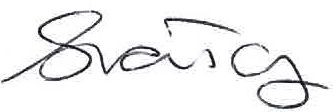 Treasurer----------------------------------------------------------------------------------SignedSecretary----------------------------------------------------------------------------------The Management Committee is responsible for the preparation of the accounts.  I haveThe Management Committee is responsible for the preparation of the accounts.  I haveThe Management Committee is responsible for the preparation of the accounts.  I haveThe Management Committee is responsible for the preparation of the accounts.  I haveThe Management Committee is responsible for the preparation of the accounts.  I haveThe Management Committee is responsible for the preparation of the accounts.  I havecompared the accounts with the accounting records maintained by the club, and havecompared the accounts with the accounting records maintained by the club, and havecompared the accounts with the accounting records maintained by the club, and havecompared the accounts with the accounting records maintained by the club, and havecompared the accounts with the accounting records maintained by the club, and havecompared the accounts with the accounting records maintained by the club, and havemade such limited enquiries of the officials of the club as I considered necessary for themade such limited enquiries of the officials of the club as I considered necessary for themade such limited enquiries of the officials of the club as I considered necessary for themade such limited enquiries of the officials of the club as I considered necessary for themade such limited enquiries of the officials of the club as I considered necessary for themade such limited enquiries of the officials of the club as I considered necessary for themade such limited enquiries of the officials of the club as I considered necessary for thepurposes of this report. In my opinion the Income and Expenditure account and thepurposes of this report. In my opinion the Income and Expenditure account and thepurposes of this report. In my opinion the Income and Expenditure account and thepurposes of this report. In my opinion the Income and Expenditure account and thepurposes of this report. In my opinion the Income and Expenditure account and thepurposes of this report. In my opinion the Income and Expenditure account and theBalance sheet for the year ended 30th September 2021 are in agreement with the booksBalance sheet for the year ended 30th September 2021 are in agreement with the booksBalance sheet for the year ended 30th September 2021 are in agreement with the booksBalance sheet for the year ended 30th September 2021 are in agreement with the booksBalance sheet for the year ended 30th September 2021 are in agreement with the booksBalance sheet for the year ended 30th September 2021 are in agreement with the booksof account maintained by the Management Committee.of account maintained by the Management Committee.of account maintained by the Management Committee.of account maintained by the Management Committee.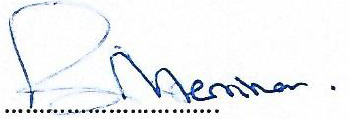 SignedHonorary AuditorOdiham and Greywell Cricket ClubOdiham and Greywell Cricket ClubOdiham and Greywell Cricket ClubIncome and Expenditure AccountIncome and Expenditure AccountIncome and Expenditure Account1st October 2020 to 30th September 20211st October 2020 to 30th September 20211st October 2020 to 30th September 20211st October 2020 to 30th September 2021Year to 30/9/2021Year to 30/9/2020Year to 30/9/2020Year to 30/9/2020Year to 30/9/2019IncomeSubscriptionsSubscriptions£25,741.28£18,370.35£18,370.35£18,370.35£14,428.45Coaching and NetsCoaching and Nets£2,893.45£2,893.45£2,893.45£8,694.00Match FeesMatch Fees£7,025.21£3,506.42£3,506.42£3,506.42£6,918.80Bar ContributionBar Contribution(See Note 1)£18,516.56£6,363.50£6,363.50£6,363.50£21,405.15Refreshements etcRefreshements etc£120.50£120.50£120.50£925.10Sponsorship and AdvertisingSponsorship and AdvertisingSponsorship and Advertising£12,543.29£5,648.34£5,648.34£5,648.34£1,235.00Grants/DonationsGrants/Donations£40,828.00£25,614.40£25,614.40£25,614.40£19,614.40Deferred IncomeDeferred Income£15,614.40Hart DC GrantHart DC Grant£20,208.00Donations£5,005.60Lashings 2018Lashings 2018£1,425.00£1,425.00£1,425.00Ground/Pavilion RentalGround/Pavilion Rental£2,265.81£1,290.07£1,290.07£1,290.07£3,145.31Fund Raising - See Note 2Fund Raising - See Note 2Fund Raising - See Note 2£2,624.55£2,450.26£2,450.26£2,450.26£1,192.27Events£189.50£189.50£189.50Sundry IncomeSundry Income£50.00£404.84£404.84£404.84All Stars£160.24Other£140.09Redundancy CostsRedundancy CostsInterest£7.36Total IncomeTotal Income£109,602.06£68,276.63£68,276.63£68,276.63£77,858.81ExpenditureExpenditureRedundancy CostsRedundancy Costs£4,610.73£4,610.73£4,610.73Cricket ExpenditureCricket Expenditure£3,646.46£1,697.09£1,697.09£1,697.09£3,031.08Ground MaintenanceGround MaintenanceOdiham£6,063.99£8,870.99£8,549.58£8,549.58£8,549.58£10,304.02Long Sutton£2,807.00£480.00£480.00£480.00Overseas PlayersOverseas Players£5,377.50£650.00£650.00£650.00£3,005.28Hall/Ground HireHall/Ground Hire£821.00£2,999.75£2,999.75£2,999.75£4,007.50Courses/CoachingCourses/Coaching£1,970.00£685.00Subscriptions, Fees and FinesSubscriptions, Fees and FinesSubscriptions, Fees and Fines£1,512.08£457.00£457.00£457.00£1,666.00Purchase of KitPurchase of Kit£10,876.00£3,131.69£3,131.69£3,131.69£1,580.00First aid KitFirst aid KitPrizes, Awards and GiftsPrizes, Awards and Gifts£1,776.58£1,885.52Pavillion MaintenancePavillion Maintenance£2,125.31£2,125.31£2,125.31£3,813.74Odiham£3,200.90Long Sutton£1,496.25Pavillion cleaningPavillion cleaning£162.00£2,110.95£2,110.95£2,110.95£3,775.93Licenses£3,449.05£3,618.49£3,618.49£3,618.49£5,397.33Water RatesWater Rates-£62.00£2,200.00£2,200.00£2,200.00£4,624.76Utilities£5,695.31Electricity£2,991.11£2,875.00£2,875.00£2,875.00Gas£984.30£576.40£576.40£576.40Telephone£704.85£775.40£775.40£775.40Rubbish RemovalRubbish Removal£1,584.83£1,391.23£1,391.23£1,391.23£2,026.08Insurance£3,844.38£4,068.00£4,068.00£4,068.00£4,211.00Web Services/IT supportWeb Services/IT support£330.51£3,000.00£3,000.00£3,000.00£27.55Office ExpensesOffice Expenses£56.89£315.69£315.69£315.69£428.98Professional feesProfessional fees£3,462.58£753.32£753.32£753.32Sundry Expenditure - (See note 3)Sundry Expenditure - (See note 3)Sundry Expenditure - (See note 3)£320.28£1,338.23£1,338.23£1,338.23£884.63DepreciationDepreciation£20,107.47£20,813.92£20,813.92£20,813.92£19,816.84Credit Card Charges/Teamer/Mojo chargesCredit Card Charges/Teamer/Mojo chargesCredit Card Charges/Teamer/Mojo chargesCredit Card Charges/Teamer/Mojo charges£2,551.21£1,206.78£1,206.78£1,206.78£1,340.15Pension costsPension costs£104.91Total ExpenditureTotal Expenditure£80,140.13£69,744.56£69,744.56£69,744.56£78,206.70Excess of Income over ExpenditureExcess of Income over ExpenditureExcess of Income over Expenditure£29,461.93-£1,467.93-£1,467.93-£1,467.93-£347.89Odiham and Greywell Cricket ClubOdiham and Greywell Cricket ClubOdiham and Greywell Cricket ClubOdiham and Greywell Cricket ClubNotes to Balance sheet as at 30th September 2021Notes to Balance sheet as at 30th September 2021Notes to Balance sheet as at 30th September 2021Notes to Balance sheet as at 30th September 2021Notes to Balance sheet as at 30th September 20211 - Fixed Assets1 - Fixed AssetsBuildingsCricketGroundPavilionTotalEquipmentEquipmentEquipmentCostAs at 1st October 2020As at 1st October 2020As at 1st October 2020£309,248.21£60,720.20£22,806.52£36,213.73£428,988.66Additions£0.00As at 30th September 2021As at 30th September 2021As at 30th September 2021£309,248.21£60,720.20£22,806.52£36,213.73£428,988.66DepreciationDepreciationAs at 1st October 2020As at 1st October 2020As at 1st October 2020£110,393.32£55,703.98£19,208.19£27,629.79£212,935.28Charge for PeriodCharge for Period£16,234.80£2,029.50£1,050.00£793.17£20,107.47As at 30th September 2021As at 30th September 2021As at 30th September 2021£126,628.12£57,733.48£20,258.19£28,422.96£233,042.75Net Book ValueNet Book Value£182,620.09£2,986.72£2,548.33£7,790.77£195,945.91DebtorsTotal debtorsTotal debtors2 - Reserves2 - ReservesGeneral FundGeneral FundAs at 1st October 2020As at 1st October 2020£104,545.37Surplus Income for the PeriodSurplus Income for the PeriodSurplus Income for the Period£29,461.93£134,007.30Phoenix Deferred fundPhoenix Deferred fundPhoenix Deferred fund£120,793.36£120,793.36Retained Earnings Retained Earnings -£1,467.95Total Reserves as at 30th September 2020Total Reserves as at 30th September 2020Total Reserves as at 30th September 2020Total Reserves as at 30th September 2020£253,332.713 - Creditors3 - CreditorsVAT£2,738.84Income Tax/Pension PayableIncome Tax/Pension PayableIncome Tax/Pension Payable£353.32Trade CreditorsTrade Creditors£7,243.88Wages£3,726.77Deferred income End of Season dinnerDeferred income End of Season dinnerDeferred income End of Season dinnerDeferred income End of Season dinner£2,781.43£16,844.24ECB Loan£12,232.944 - Accruals4 - AccrualsElectricity£31.00Gas£5.00Water£1,022.21Professional chargesProfessional charges£231.66Members Card BalancesMembers Card BalancesMembers Card Balances£2,430.96Fire Rish Assessment LSFire Rish Assessment LSFire Rish Assessment LS£250.00NHCA subsNHCA subs£20.00Umpires £239.35Legionella Risk assessmentLegionella Risk assessmentLegionella Risk assessment£314.00Till chargesTill charges£32.56Wages£25.00Sim for FrogboxSim for Frogbox£18.00Hampshire fineHampshire fine£20.00total£4,639.745 - Pre-Payments5 - Pre-PaymentsInsurance£1,869.79Alarm monitoringAlarm monitoring£39.54Streaming passStreaming pass£229.16Roller depositRoller deposit£1,200.00Colts awards night pizzaColts awards night pizzaColts awards night pizza£183.90Senior award trophiesSenior award trophies£352.32New Years Eve Disco depositNew Years Eve Disco depositNew Years Eve Disco deposit£220.00Grounds Maintenance LSGrounds Maintenance LSGrounds Maintenance LS£100.00Lashings £2,300.05£6,494.76Note 1 - Bar ContributionNote 1 - Bar ContributionBar ContributionBar ContributionYTD1st October 2020 to 30th September 20211st October 2020 to 30th September 20211st October 2020 to 30th September 2021Sales80,026.26Opening StockOpening Stock£2,578.24Bar PurchasesBar Purchases£43,345.93£45,924.17Closing StockClosing Stock£3,878.43-42,045.74Net Sales37,980.52Wages£16,021.37Other Direct costsOther Direct costs£3,442.59-19,463.96Net ContributionNet Contribution18,516.56Note 2 - Fund RaisingNote 2 - Fund Raising2,624.55Passage to Inda£1,975.30Fantasy Cricket£380.00Red 4 Ruth£90.25Fete£69.00spot the ball£8.002nd hand kit sales£102.00Note 3 - Sundry ExpensesNote 3 - Sundry Expenses328.28AGM expenses£171.70Funeral flowers£48.33Red 4 Ruth£108.25